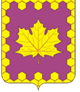 СОВЕТ ДЕПУТАТОВ ПОСЕЛЕНИЯ  КЛЕНОВСКОЕ
 В ГОРОДЕ МОСКВЕ
РЕШЕНИЕ   № 35/5                                                                                                                            От 16.03.2017О принятии   в      муниципальную собственность поселения Кленовское неотделимых улучшений КТС «Кленово»В соответствии с Федеральным законом от 06.03.2003 № 131-ФЗ «Об общих принципах организации местного самоуправления в Российской Федерации», Законом города Москвы от  06.11.2002 № 56 «Об организации местного самоуправления в городе Москве», Уставом поселения Кленовское,Совет депутатов поселения КленовскоеРЕШИЛ:Отклонить проект решения о принятии в муниципальную собственность поселения Кленовское неотделимые улучшения КТС «Кленово», расположенная по адресу: г. Москва, поселение Кленовское село Кленово, ул. Рабочая, стр. 12 согласно приложению к настоящему решению, в связи с невозможностью их принятия в силу закона.Определить, что на время действия договора аренды неотделимое улучшение, произведенное за счет арендатора – ООО «ТСК Новая Москва», согласно положениям договора аренды от  01.09. 2015 № 4-и/15,  является собственностью арендатора.Контроль за исполнением настоящего Решения возложить на председателя Совета депутатов поселения Кленовское – А.Б. Сафонова.Глава поселения Кленовское                                                                                               А.Б. СафоновПриложениек решению Совета депутатов поселения Кленовское от 16.03.2017г. № 35/5Перечень имущества принимаемого в муниципальную собственность№ п/пНаименование и адрес объектаНаименование имущества1.КТС «Кленово», по адресу: г. Москва, поселение Кленовское село Кленово, ул. Рабочая, стр. 12Техническое перевооружение автоматики